TOPS TOURNOIS PAJHaut du formulaireAfficher le classement...Date du classement : Epreuve : Type de top : Afficher le top Pour...Fédération
CBR/CS
CBD
AS/ESB/CFBInstance sélectionnéeTop Cat. -18Top sur la division "-18" pour les Formules sportives et Multi-épreuves de PAJBas du formulaire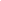 #JoueurN° licenceAS4 meilleures performances4 meilleures performances4 meilleures performances4 meilleures performancesMoyenneNb tournoi 1.JAVIX Thibaut327764C.F.B.BEAUREPAIRE LA COTE36/4432/4431/4428/4531.752 / 2 2.GALLAND Mathis133188J.B.DE VARCES34/4432/4326/4325/4229.252 / 2 3.PERNET Maxime208150B.DE LA MOTTE SERVOLEX34/4332/4329/4120/4328.752 / 2 4.PEYRON-GERARD Nicolas550737BOULE FERREE GAPENCAISE33/4430/4326/4322.251 / 2 5.MAIRE Yoann166075C.F.B. SAINT VICTOR30/4428/4227/4121.251 / 2 6.TOUSCH Theo408871A.S.M.BELFORT30/4223/4222/4118.752 / 2 7.CHAVET Mathieu248250OLYMPIQUE MACON BOULES35/4434/4317.251 / 1 8.LEYGNADIER Quentin403433BOULE LYONNAISE FRONTIGNAN LA PEYRADE35/4332/4416.751 / 1 9.ROFFINO Mathéo466873A.S.P.T.T. ALBI37/4429/4316.501 / 1 10.MERLE Axel132993A.B. CURIE24/3622/3620/3616.502 / 2 11.MOYROUD Nathan402501C.F.B.BEAUREPAIRE LA COTE31/4328/4214.751 / 1 12.DANGAS Baptiste413367CFB DE MORNANT29/4329/4314.501 / 1 13.DUMEZ Alexandre528945A.S.B.L. LARCAY30/4627/4614.251 / 1 14.MORALES Samuel334383A.B.BRIANCONNAISE29/4327/4214.000 / 1 15.ANDRES Florian216577C.S.BOULISTE DE MONTPELLIER28/4126/3913.501 / 1 16.BUZZINO Timothé480616A.S.B. RUMILLY31/4323/4013.501 / 1 17.VERAY Nans716269A.B.BRIANCONNAISE21/4620/4612/4613.251 / 2 18.BRUNI Baptiste252489BOULE FERREE GAPENCAISE33/4419/4213.001 / 1 19.BARAZZUTTI Erwan140532C.F.B.BEAUREPAIRE LA COTE29/4523/4013.001 / 1 20.ABELFO Enzo148702BOULE FERREE GAPENCAISE26/4025/4012.750 / 1 21.PAGET Théo175684A.S.M.BELFORT26/4325/4312.750 / 1 22.SOUVETON Quentin715316B. A. DE STE-SIGOLENE27/4524/4512.751 / 1 23.MEUNIER Baptiste416016SPORT-BOULES ST VULBAS27/4121/4112.001 / 1 24.LEPORTIER Valentin334384BOULE FERREE GAPENCAISE25/4423/4512.000 / 1 25.GRAND Yolan235705A.S.J.B. ANNONAY27/4320/4311.750 / 1 26.GALTEAU Antony721466A.B. ANGOUMOISINE24/3823/3811.751 / 1 27.MEILLAND Jeremy403840U.B. DE BELLEGARDE EN FOREZ26/4221/4211.752 / 2 28.SAGE Romain328586B. LA POUSSETTE-BIBOST25/4522/4111.752 / 2 29.THEVENIN Flavien480618A.S.B. RUMILLY22/4122/4111.001 / 1 30.BENAC Gaétan326715A.S.C.A BOULE LYONNAISE23/3620/3510.751 / 1 31.GOUILLOUD Clement402495C.F.B.BEAUREPAIRE LA COTE23/4219/4210.501 / 1 32.CAVE Maxime272631A B CHALAMONT16/4214/4212/4210.502 / 2 33.BRESCIANO Gianni414832CFB MONACO41/4510.251 / 1 34.BRUYERE Kevin166068C.F.B. SAINT VICTOR21/3720/3710.250 / 1 35.MAZOYER Anthony318823B.DE LA MOTTE SERVOLEX23/4018/4110.251 / 1 36.CELLIER Alexis195112B.A. STE FOY L'ARGENTIERE23/4017/3910.001 / 1 37.COLIN Jean248251OLYMPIQUE MACON BOULES24/3916/3610.001 / 1 38.BERAUD Loïc142614A.B. GRESSE EN VERCORS20/4319/439.751 / 1 39.CLAIRET Gaétan272811BOULE SPORTIVE DIGOINAISE21/4018/409.751 / 1 40.BENOIT Tanguy219234A.B. DE MANZIAT22/4016/399.501 / 1 41.BENOIT Florian409697A.B. CURIE21/3517/359.501 / 1 42.CAPITAIN Nathan657967A.S.J.B. ANNONAY20/4217/419.250 / 1 43.VARAGNAT Johan225745A.B. LES OLMES25/3812/359.251 / 1 44.SEVE Clément216081A.B. LES OLMES37/469.251 / 1 45.MOLLARD Paul141121B.DE LA MOTTE SERVOLEX19/4318/429.251 / 1 46.GUENAND Alexis536351A.S.B.L. LARCAY19/3916/408.751 / 1 47.SAUCHAY Antoine260487A B CHALAMONT22/4513/438.751 / 1 48.LARIVE Julien465551C.F.B.CAP PORTETS21/3913/368.501 / 1 49.LACHAIZE Leo412728A. BELFORTAINE CHEMINOTS17/3717/388.501 / 1 50.LAFAY Anthony668060GAZ ELEC BOULES18/3815/378.251 / 1 51.JAULET Benjamin468837A.S.B SENNECEY LE GD18/3615/358.251 / 1 52.TOUSCH Axel408870A.S.M.BELFORT17/3516/358.251 / 1 53.GAUDIN Mathias185618A.B. ST MARTIN EN HAUT33/498.251 / 1 54.BODENGHIEM Diego721743BOULE FALAISIENNE19/4113/408.001 / 1 55.ARNAUD Quentin337475C.F.B. DE VINAY17/3915/388.001 / 1 56.ARGOUD Nicolas598077A.B. LES OLMES19/3512/367.751 / 1 57.BRAILLY Clément336376B.CHAMPSAURINE16/4214/427.500 / 1 58.AUBLE Floriant431031U.S.B. BELHOMERT BOULES16/3714/387.501 / 1 59.MONNERY Bastien589355SPORT-BOULES ST VULBAS16/3813/397.251 / 1 60.BRUNEL Theo654382A.S.J.B. ANNONAY16/3913/387.250 / 1 61.MAGNAN Julien336377B.CHAMPSAURINE14/3814/387.000 / 1 62.BOUCHET Noah244602SPORT-BOULES SAINTES15/3513/367.001 / 1 63.PERRIN Camille216383A.B. LES OLMES27/386.751 / 1 64.GALLIN Joan717127A.B. LES AVENIERES15/3312/366.751 / 1 65.GARNIER Romain195822A.B. LA GIRAUDIERE27/416.751 / 1 66.MEUNIER Ludovic604984A.B. VILLENEUVE18/458/456.501 / 1 67.BERGON Anthony466875A.S.P.T.T. ALBI15/3711/376.501 / 1 68.MONIN Thibaut468839A.S.B SENNECEY LE GD14/3512/326.501 / 1 69.DAVIN Maxanse148758BOULE FERREE GAPENCAISE14/3512/396.500 / 1 70.CAILLAUD Vincent661741A.B.BRIANCONNAISE14/4212/436.500 / 1 71.NURY Quentin608577B. A. DE STE-SIGOLENE14/4012/406.501 / 1 72.DUPUY Jordan216366A.B. LES OLMES25/416.251 / 1 73.GALLAY Amaury668423A.S.B SENNECEY LE GD14/3911/396.251 / 1 74.CROUZET Geoffrey327532B. DU VIEUX COQ16/319/326.251 / 1 75.DESMARIS Lucas485127U.B. MONTREVEL14/4011/396.251 / 1 76.ROBERT Quentin251425SPORT BOULE ROMORANTINAIS12/3211/345.751 / 1 77.CHERBLANC Corentin158385A.B. LA GIRAUDIERE22/375.501 / 1 78.CORDIER Florian407323A.B. LES OLMES21/405.251 / 1 79.LEPORATI Victor257127CFB MONACO12/409/415.251 / 1 80.ASTIC Baptiste642721C.F.B. SAINT VICTOR20/405.000 / 1 81.BONTEMPS Thomas403363CFB DE MORNANT10/3710/335.001 / 1 82.CHARRAT Anthony133189GAZ ELEC BOULES20/405.001 / 1 83.BARATIER Dorian336606SPORT-BOULES ST VULBAS20/435.001 / 1 84.RENOUD Jonathan333570U.B. MONTREVEL11/329/335.001 / 1 85.LACOUR Florent667187BOULE DU CHAMP DU MOULIN11/338/334.751 / 1 86.VINCENT Lucas711399A.S.B. RUMILLY11/368/384.751 / 1 87.VOZZA Nathan655339A.B. ST PAUL DE VARAX11/377/384.501 / 1 88.JEAN-JACQUES Alexandre598695C.B.BAGNERAIS9/357/364.001 / 1 89.CHARLOT Benoit721744BOULE FALAISIENNE10/406/304.001 / 1 90.BARNAY Adrien714978C.F.B. DE VINAY8/328/324.001 / 1 91.VERRIERE Alan216854B. JOUXIENNE16/364.001 / 1 92.BONNEFOY Thomas166067C.F.B. SAINT VICTOR16/414.000 / 1 93.FARJOT Remi216270A.B. D'ANCY16/374.001 / 1 94.GALMICHE Paul534983E.B. DE VIEUGY8/377/373.751 / 1 95.LEFAURE Nicolas216844C.F.B.BEAUREPAIRE LA COTE14/393.501 / 1 95.MICHAUD Vincent253072A.B-ABERGEMENT CLEMENCIAT14/393.501 / 1 97.UNTEREINER Valentin665146GAZ ELEC BOULES13/413.251 / 1 98.GARREAU Thomas336713A.B. DE L ISLE D ESPAGNAC8/324/323.001 / 1 99.FARRUGIA Jonathan416589CFB MONACO11/362.751 / 1 100.VILLARD Mathieu196401C.B. HAUTE RIVOIRE8/382.001 / 1 101.VELLI Alan541378CFB MONACO8/262.001 / 1 102.SARACINO Lucas765524A.B. CURIE6/411.501 / 1 103.YILDIZ Yannis587701A B CHALAMONT5/331.251 / 1 104.MAGNAN Nicolas405168B.CHAMPSAURINE2/250.500 / 1